大峰山脈奧駆　　　　　　　　　　　　　　　　　　　　　イソちゃん　ほか　　2018.5.8(5/7)新宿バスタ23：15（やまと号　関東バス）＝7：００　大和八木駅　　　　　(5/8)大和八木駅7:28＝7:33橿原神宮前駅（乗り換え）7:38=8:04下市口駅　天川川合＝タクシー＝     9:15行者還トンネル口　　　　　（天川タクシー0747-63-0015）   9:30行者還トンネル口…12:00弥山…13:00八経ヶ岳…14:30五鈷峰…16:30楊子ヶ宿小屋（泊）(5/9)5:10小屋…仏性ヶ岳…孔雀岳…8:30釈迦が岳…9:30古田の森…10:30太尾登山口＝タクシー＝    ＪＲ五條駅＝大阪駅東京からは新宿発の夜行バスで大和八木駅まで行く。電車を乗り継いで下市口から予約していたタクシーで行者還トンネル口の登山口からようやく始まる。シャクナゲの咲く弥山への急な登りで雨が降り始め9日の釈迦ガ岳までずっと雨の中で全く周りが見えない。8日には雨の中を楊子ヶ宿小屋では我々４人で泊まり翌日朝にやっと雨が上がり始める。ここから釈迦ガ岳までの岩場もあり狭い尾根を歩く。釈迦ガ岳では、やっと雲が晴れて周囲の山は緑が深く山奥にきた感じがする。八経ヶ岳から釈迦ガ岳の道は迷うことはないが、一部崩壊していたり倒木があって歩きずらいところがある。下山は太尾口にタクシーを予約しておいたが交通が不便なのでタクシーを利用しないと難しい。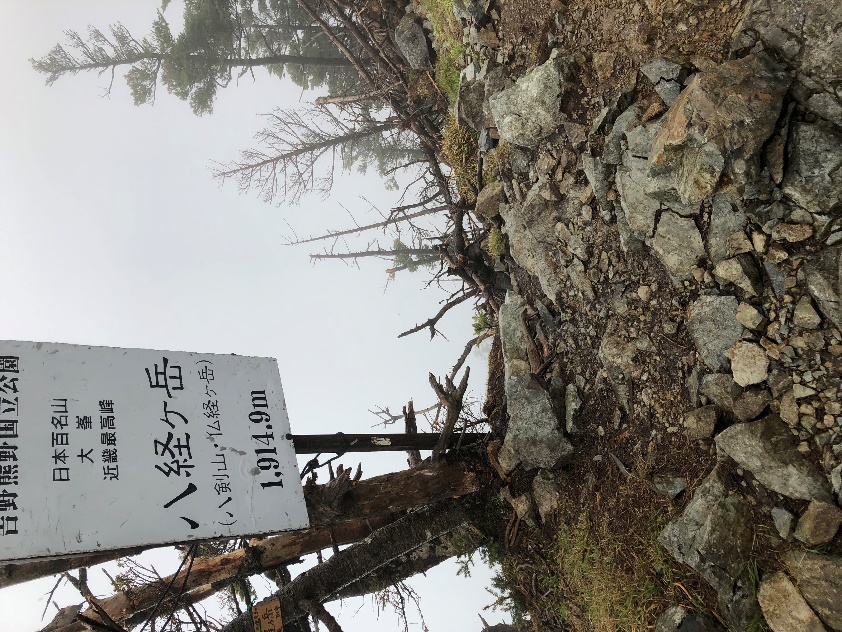 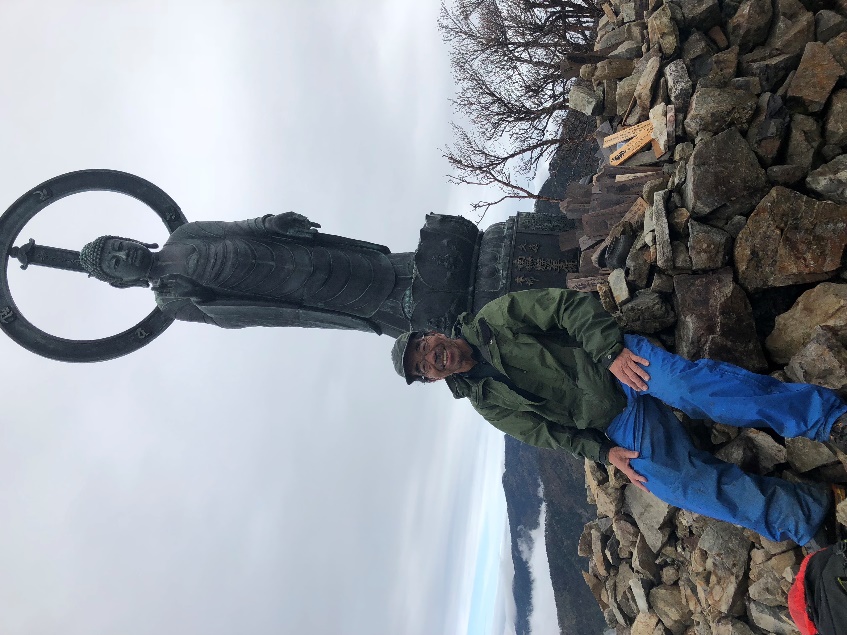 